
This form enrolls you into UMA’s STAT Transfer Program for the RN to BSN Nursing program. 

MAIL FORM TO: Application Processing, University of Maine System, PO Box 412, Bangor ME 04402-0412.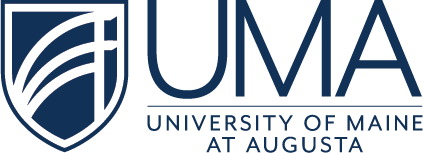 
 TRANSFER FOR NURSING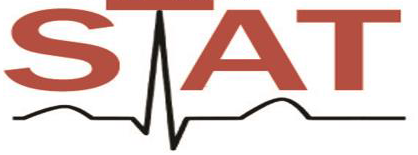 TO PARTICIPATE IN THE UMA STAT TRANSFER, YOU MUST: 1. Be enrolled in the final semester of a Maine Community College Associate Degree in Nursing program & 
2. Be on track to achieve a GPA of 2.5 TO PARTICIPATE IN THE UMA STAT TRANSFER, YOU MUST: 1. Be enrolled in the final semester of a Maine Community College Associate Degree in Nursing program & 
2. Be on track to achieve a GPA of 2.5 TO PARTICIPATE IN THE UMA STAT TRANSFER, YOU MUST: 1. Be enrolled in the final semester of a Maine Community College Associate Degree in Nursing program & 
2. Be on track to achieve a GPA of 2.5 TO PARTICIPATE IN THE UMA STAT TRANSFER, YOU MUST: 1. Be enrolled in the final semester of a Maine Community College Associate Degree in Nursing program & 
2. Be on track to achieve a GPA of 2.5 TO PARTICIPATE IN THE UMA STAT TRANSFER, YOU MUST: 1. Be enrolled in the final semester of a Maine Community College Associate Degree in Nursing program & 
2. Be on track to achieve a GPA of 2.5 TO PARTICIPATE IN THE UMA STAT TRANSFER, YOU MUST: 1. Be enrolled in the final semester of a Maine Community College Associate Degree in Nursing program & 
2. Be on track to achieve a GPA of 2.5 TO PARTICIPATE IN THE UMA STAT TRANSFER, YOU MUST: 1. Be enrolled in the final semester of a Maine Community College Associate Degree in Nursing program & 
2. Be on track to achieve a GPA of 2.5 Please fill out this form completely and bring or mail it to your Community College Registrar’s Office.Please fill out this form completely and bring or mail it to your Community College Registrar’s Office.Please fill out this form completely and bring or mail it to your Community College Registrar’s Office.Please fill out this form completely and bring or mail it to your Community College Registrar’s Office.Please fill out this form completely and bring or mail it to your Community College Registrar’s Office.Please fill out this form completely and bring or mail it to your Community College Registrar’s Office.Please fill out this form completely and bring or mail it to your Community College Registrar’s Office.First Name:First Name:M.I.Last Name:Last Name:Last Name:Last Name:Name(s) used on previous records:Name(s) used on previous records:Name(s) used on previous records:Name(s) used on previous records:Name(s) used on previous records:Name(s) used on previous records:Name(s) used on previous records:Date of Birth:  Date of Birth:  Social Security Number*  Social Security Number*  Social Security Number*  Social Security Number*  Social Security Number*  *Your social security number (SSN) is used to verify your identity for administrative, financial aid, and campus employment purposes. (e.g., maiden) We need your SSN to process your financial aid. If not provided on your admission application, you will be required to provide it at a later date. *Your social security number (SSN) is used to verify your identity for administrative, financial aid, and campus employment purposes. (e.g., maiden) We need your SSN to process your financial aid. If not provided on your admission application, you will be required to provide it at a later date. *Your social security number (SSN) is used to verify your identity for administrative, financial aid, and campus employment purposes. (e.g., maiden) We need your SSN to process your financial aid. If not provided on your admission application, you will be required to provide it at a later date. *Your social security number (SSN) is used to verify your identity for administrative, financial aid, and campus employment purposes. (e.g., maiden) We need your SSN to process your financial aid. If not provided on your admission application, you will be required to provide it at a later date. *Your social security number (SSN) is used to verify your identity for administrative, financial aid, and campus employment purposes. (e.g., maiden) We need your SSN to process your financial aid. If not provided on your admission application, you will be required to provide it at a later date. *Your social security number (SSN) is used to verify your identity for administrative, financial aid, and campus employment purposes. (e.g., maiden) We need your SSN to process your financial aid. If not provided on your admission application, you will be required to provide it at a later date. *Your social security number (SSN) is used to verify your identity for administrative, financial aid, and campus employment purposes. (e.g., maiden) We need your SSN to process your financial aid. If not provided on your admission application, you will be required to provide it at a later date. Address:Address:City:City:State: Zip: Zip: Home/Cell Phone:Home/Cell Phone:Alternate Phone: Alternate Phone: Alternate Phone: Alternate Phone: Alternate Phone: Email Address: Email Address: Email Address: Email Address: Email Address: Email Address: Email Address: Parent degree information is requested for state reporting purposes.My mother attended college ❑ Yes ❑ No Highest degree earned. ________________________Colleges attended ____________________________________________________________________My father attended college ❑ Yes ❑ No Highest degree earned. ________________________Colleges attended ____________________________________________________________________Parent degree information is requested for state reporting purposes.My mother attended college ❑ Yes ❑ No Highest degree earned. ________________________Colleges attended ____________________________________________________________________My father attended college ❑ Yes ❑ No Highest degree earned. ________________________Colleges attended ____________________________________________________________________Parent degree information is requested for state reporting purposes.My mother attended college ❑ Yes ❑ No Highest degree earned. ________________________Colleges attended ____________________________________________________________________My father attended college ❑ Yes ❑ No Highest degree earned. ________________________Colleges attended ____________________________________________________________________Parent degree information is requested for state reporting purposes.My mother attended college ❑ Yes ❑ No Highest degree earned. ________________________Colleges attended ____________________________________________________________________My father attended college ❑ Yes ❑ No Highest degree earned. ________________________Colleges attended ____________________________________________________________________Parent degree information is requested for state reporting purposes.My mother attended college ❑ Yes ❑ No Highest degree earned. ________________________Colleges attended ____________________________________________________________________My father attended college ❑ Yes ❑ No Highest degree earned. ________________________Colleges attended ____________________________________________________________________Parent degree information is requested for state reporting purposes.My mother attended college ❑ Yes ❑ No Highest degree earned. ________________________Colleges attended ____________________________________________________________________My father attended college ❑ Yes ❑ No Highest degree earned. ________________________Colleges attended ____________________________________________________________________Parent degree information is requested for state reporting purposes.My mother attended college ❑ Yes ❑ No Highest degree earned. ________________________Colleges attended ____________________________________________________________________My father attended college ❑ Yes ❑ No Highest degree earned. ________________________Colleges attended ____________________________________________________________________Community College: (Select One)  
□ Central Maine Community College□ Eastern Maine Community College□ Kennebec Valley Community College
□ Southern Maine Community CollegeExpected Graduation Date: (semester / year)Expected Graduation Date: (semester / year)Expected Graduation Date: (semester / year)Expected Graduation Date: (semester / year)Expected Graduation Date: (semester / year)Expected Graduation Date: (semester / year)Community College: (Select One)  
□ Central Maine Community College□ Eastern Maine Community College□ Kennebec Valley Community College
□ Southern Maine Community CollegeExpected Start Date at UMA campus: (semester / year)Expected Start Date at UMA campus: (semester / year)Expected Start Date at UMA campus: (semester / year)Expected Start Date at UMA campus: (semester / year)Expected Start Date at UMA campus: (semester / year)Expected Start Date at UMA campus: (semester / year)Community College: (Select One)  
□ Central Maine Community College□ Eastern Maine Community College□ Kennebec Valley Community College
□ Southern Maine Community College□ I have attended an institution prior to the Community College, and will have those official transcripts sent to UMA□ I have attended an institution prior to the Community College, and will have those official transcripts sent to UMA□ I have attended an institution prior to the Community College, and will have those official transcripts sent to UMA□ I have attended an institution prior to the Community College, and will have those official transcripts sent to UMA□ I have attended an institution prior to the Community College, and will have those official transcripts sent to UMA□ I have attended an institution prior to the Community College, and will have those official transcripts sent to UMARequired Question: Have you ever been found responsible for a disciplinary violation at an educational institution you have attended from 9th grade (or the international equivalent) forward, whether related to academic misconduct or behavioral misconduct, which resulted in your suspension, removal, dismissal or expulsion from the institution?Required Question: Have you ever been found responsible for a disciplinary violation at an educational institution you have attended from 9th grade (or the international equivalent) forward, whether related to academic misconduct or behavioral misconduct, which resulted in your suspension, removal, dismissal or expulsion from the institution?Required Question: Have you ever been found responsible for a disciplinary violation at an educational institution you have attended from 9th grade (or the international equivalent) forward, whether related to academic misconduct or behavioral misconduct, which resulted in your suspension, removal, dismissal or expulsion from the institution?Required Question: Have you ever been found responsible for a disciplinary violation at an educational institution you have attended from 9th grade (or the international equivalent) forward, whether related to academic misconduct or behavioral misconduct, which resulted in your suspension, removal, dismissal or expulsion from the institution?Required Question: Have you ever been found responsible for a disciplinary violation at an educational institution you have attended from 9th grade (or the international equivalent) forward, whether related to academic misconduct or behavioral misconduct, which resulted in your suspension, removal, dismissal or expulsion from the institution?Required Question: Have you ever been found responsible for a disciplinary violation at an educational institution you have attended from 9th grade (or the international equivalent) forward, whether related to academic misconduct or behavioral misconduct, which resulted in your suspension, removal, dismissal or expulsion from the institution?□ Yes
□ NoRequired Question: Have you ever been adjudicated guilty or convicted of a misdemeanor, felony, or other crime? Note that you are not required to answer "yes" to this question, or provide an explanation, if the criminal adjudication or conviction has been expunged, sealed, annulled, pardoned, destroyed, erased, impounded, or otherwise required by law or ordered by a court to be kept confidential. Required Question: Have you ever been adjudicated guilty or convicted of a misdemeanor, felony, or other crime? Note that you are not required to answer "yes" to this question, or provide an explanation, if the criminal adjudication or conviction has been expunged, sealed, annulled, pardoned, destroyed, erased, impounded, or otherwise required by law or ordered by a court to be kept confidential. Required Question: Have you ever been adjudicated guilty or convicted of a misdemeanor, felony, or other crime? Note that you are not required to answer "yes" to this question, or provide an explanation, if the criminal adjudication or conviction has been expunged, sealed, annulled, pardoned, destroyed, erased, impounded, or otherwise required by law or ordered by a court to be kept confidential. Required Question: Have you ever been adjudicated guilty or convicted of a misdemeanor, felony, or other crime? Note that you are not required to answer "yes" to this question, or provide an explanation, if the criminal adjudication or conviction has been expunged, sealed, annulled, pardoned, destroyed, erased, impounded, or otherwise required by law or ordered by a court to be kept confidential. Required Question: Have you ever been adjudicated guilty or convicted of a misdemeanor, felony, or other crime? Note that you are not required to answer "yes" to this question, or provide an explanation, if the criminal adjudication or conviction has been expunged, sealed, annulled, pardoned, destroyed, erased, impounded, or otherwise required by law or ordered by a court to be kept confidential. Required Question: Have you ever been adjudicated guilty or convicted of a misdemeanor, felony, or other crime? Note that you are not required to answer "yes" to this question, or provide an explanation, if the criminal adjudication or conviction has been expunged, sealed, annulled, pardoned, destroyed, erased, impounded, or otherwise required by law or ordered by a court to be kept confidential. □ Yes
□ NoNOTE: Applicants are expected to immediately notify the UMS institutions to which they have applied should there be 
any changes to the information requested in this application, including disciplinary history. If you answered yes to either or both questions, please attach a separate sheet of paper that gives the approximate date of each incident and explains the circumstances. Also, please note that if you answered yes to the second question and the event happened within the last 10 years, you may need to provide court documentation. NOTE: Applicants are expected to immediately notify the UMS institutions to which they have applied should there be 
any changes to the information requested in this application, including disciplinary history. If you answered yes to either or both questions, please attach a separate sheet of paper that gives the approximate date of each incident and explains the circumstances. Also, please note that if you answered yes to the second question and the event happened within the last 10 years, you may need to provide court documentation. NOTE: Applicants are expected to immediately notify the UMS institutions to which they have applied should there be 
any changes to the information requested in this application, including disciplinary history. If you answered yes to either or both questions, please attach a separate sheet of paper that gives the approximate date of each incident and explains the circumstances. Also, please note that if you answered yes to the second question and the event happened within the last 10 years, you may need to provide court documentation. NOTE: Applicants are expected to immediately notify the UMS institutions to which they have applied should there be 
any changes to the information requested in this application, including disciplinary history. If you answered yes to either or both questions, please attach a separate sheet of paper that gives the approximate date of each incident and explains the circumstances. Also, please note that if you answered yes to the second question and the event happened within the last 10 years, you may need to provide court documentation. NOTE: Applicants are expected to immediately notify the UMS institutions to which they have applied should there be 
any changes to the information requested in this application, including disciplinary history. If you answered yes to either or both questions, please attach a separate sheet of paper that gives the approximate date of each incident and explains the circumstances. Also, please note that if you answered yes to the second question and the event happened within the last 10 years, you may need to provide court documentation. NOTE: Applicants are expected to immediately notify the UMS institutions to which they have applied should there be 
any changes to the information requested in this application, including disciplinary history. If you answered yes to either or both questions, please attach a separate sheet of paper that gives the approximate date of each incident and explains the circumstances. Also, please note that if you answered yes to the second question and the event happened within the last 10 years, you may need to provide court documentation. NOTE: Applicants are expected to immediately notify the UMS institutions to which they have applied should there be 
any changes to the information requested in this application, including disciplinary history. If you answered yes to either or both questions, please attach a separate sheet of paper that gives the approximate date of each incident and explains the circumstances. Also, please note that if you answered yes to the second question and the event happened within the last 10 years, you may need to provide court documentation. By completing this form, I authorize my Community College to release my education records, including my official transcript (now and once my degree is conferred), and immunization records, to UMA. My signature below verifies that the information I have reported on this application is complete and factually correct. If I am a transfer applicant who has attended another campus in the University of Maine System, I give permission for the Office of Admission to request my academic record electronically. By completing this form, I authorize my Community College to release my education records, including my official transcript (now and once my degree is conferred), and immunization records, to UMA. My signature below verifies that the information I have reported on this application is complete and factually correct. If I am a transfer applicant who has attended another campus in the University of Maine System, I give permission for the Office of Admission to request my academic record electronically. By completing this form, I authorize my Community College to release my education records, including my official transcript (now and once my degree is conferred), and immunization records, to UMA. My signature below verifies that the information I have reported on this application is complete and factually correct. If I am a transfer applicant who has attended another campus in the University of Maine System, I give permission for the Office of Admission to request my academic record electronically. By completing this form, I authorize my Community College to release my education records, including my official transcript (now and once my degree is conferred), and immunization records, to UMA. My signature below verifies that the information I have reported on this application is complete and factually correct. If I am a transfer applicant who has attended another campus in the University of Maine System, I give permission for the Office of Admission to request my academic record electronically. By completing this form, I authorize my Community College to release my education records, including my official transcript (now and once my degree is conferred), and immunization records, to UMA. My signature below verifies that the information I have reported on this application is complete and factually correct. If I am a transfer applicant who has attended another campus in the University of Maine System, I give permission for the Office of Admission to request my academic record electronically. By completing this form, I authorize my Community College to release my education records, including my official transcript (now and once my degree is conferred), and immunization records, to UMA. My signature below verifies that the information I have reported on this application is complete and factually correct. If I am a transfer applicant who has attended another campus in the University of Maine System, I give permission for the Office of Admission to request my academic record electronically. By completing this form, I authorize my Community College to release my education records, including my official transcript (now and once my degree is conferred), and immunization records, to UMA. My signature below verifies that the information I have reported on this application is complete and factually correct. If I am a transfer applicant who has attended another campus in the University of Maine System, I give permission for the Office of Admission to request my academic record electronically. Signature & Date: Signature & Date: Signature & Date: Signature & Date: Signature & Date: Signature & Date: Signature & Date: Transfer Equivalency Chart: www.maine.edu/transfer-students/transfer-course-equivalencies/ Questions: E-mail UMAADM@maine.edu or call 1-877-862-1234.  UMA Web: www.uma.eduTransfer Equivalency Chart: www.maine.edu/transfer-students/transfer-course-equivalencies/ Questions: E-mail UMAADM@maine.edu or call 1-877-862-1234.  UMA Web: www.uma.eduTransfer Equivalency Chart: www.maine.edu/transfer-students/transfer-course-equivalencies/ Questions: E-mail UMAADM@maine.edu or call 1-877-862-1234.  UMA Web: www.uma.eduTransfer Equivalency Chart: www.maine.edu/transfer-students/transfer-course-equivalencies/ Questions: E-mail UMAADM@maine.edu or call 1-877-862-1234.  UMA Web: www.uma.eduTransfer Equivalency Chart: www.maine.edu/transfer-students/transfer-course-equivalencies/ Questions: E-mail UMAADM@maine.edu or call 1-877-862-1234.  UMA Web: www.uma.eduTransfer Equivalency Chart: www.maine.edu/transfer-students/transfer-course-equivalencies/ Questions: E-mail UMAADM@maine.edu or call 1-877-862-1234.  UMA Web: www.uma.eduTransfer Equivalency Chart: www.maine.edu/transfer-students/transfer-course-equivalencies/ Questions: E-mail UMAADM@maine.edu or call 1-877-862-1234.  UMA Web: www.uma.edu